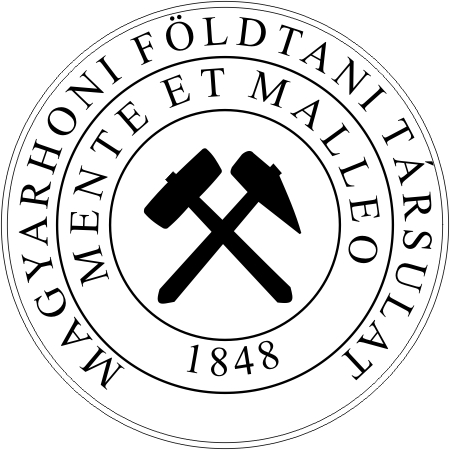 AMAGYARHONI FÖLDTANI TÁRSULATHÍRLEVELE2018.január – februárLetölthető:http://foldtan.huAdószámunk: 19815833-2-41A MAGYARHONI FÖLDTANI TÁRSULAT2018. JANUÁR – FRBRUÁR HAVI HÍRLEVELEKedves Tagtársak!Kérjük, hogy az adataikban történt változásokat (lakcím, név, e-mail, munkahely, stb.) legyenek szívesek, jelentsék be a titkárságon, így nagyban segítik munkánkat, és küldeményeink is idejében érkeznek meg Önökhöz! E-mail címünk: titkarsag@mft.t-online.huELNÖKI ÉVKÖSZÖNTŐBoldog Új évet kívánok a Magyarhoni Földtani Társulat minden tagjának!Kedves Kollégák, Barátaim!Búcsúzom. Immár hatodik alkalommal, második elnöki ciklusom fináléjában köszönthetem utoljára, az Új év alkalmából kedves olvasóimat. Nagyon gyorsan eltelt ez a hat év, amelyet szeretve tisztelt Társulatunk szolgálatában tölthettem. Az új elnökség megválasztása idején, 2012 márciusában ismertettem elnöki programomat, amely elnyerve a jelenlévő tagság tetszését, megbízatásomhoz vezetett. Gondolom, sokan emlékeznek talán, néhány céljában újszerű, szokatlan, de minden vonatkozásában a Társulat helyzetét, anyagi biztonságát, társadalmi elismertségét és nem utolsósorban tevékenységének további magas szakmai színvonalát biztosítani tervezett célkitűzéseimre. Az elmúlt években több kollégám jelezte, hogy számon tartják ezeket és elégedettek a megvalósulás ütemével. Patinás szervezetünk – mint tudjuk – másodikként alakult meg tudományos célú társulatként az akkori Magyarországon, 170 évvel ezelőtt, 1848 januárjában Videfalván. Elődeink elhívatottsága, patriotizmusa, a földtan és montanisztika tudományának tisztelete és művelése volt az a kohézió, ami ezt a közösséget a mai napig töretlenül fenntartotta. Szakmaszeretet, önzetlen munkavégzés, alázat a közösség és az elvállalt tisztséggel járó feladatok iránt, nélkülözhetetlen ahhoz, hogy ezt a folyamatosságot a jövőben is megtarthassuk. Mi ezt a filozófiát, munkahipotézist követtük és talán remélhetjük, hogy tagságunk összességének megelégedésére és örömére szolgált. Nem kívánok újévi köszöntőmben teljes leltárt készíteni, de talán elnézi(te)k nekem, hogy néhány alapvető kérdésre felhívjam a figyelmet.Céljaim között szerepelt, de most is aktuális a Társulat kisebb szakmai egységeinek és tagságának összetartó erejét megtartani és a külső körülmények negatív hatásai ellenére is folyamatosan növelni. Ez jövőbeni megmaradásunk záloga.Gazdasági bázisunk biztonságát tagdíjreformmal és jogi tagjaink számának megtízszerezésével rövidtávon megalapoztuk, de ez nem jelenti azt, hogy ezt a kérdést nem kell naponta újra és újra értékelni és a szükséges lépéseket haladéktalanul megtenni.Társadalmi elismertségünk növelése is permanens feladat. Ezt jól szolgálta a Földtudományi Civil Szervetek Közösségének általunk történő létrehozása és sikeres működtetése. Ismeretterjesztő rendezvényeink, szakmai kirándulásaink nagy száma és látogatottsága egyértelműen visszaigazolta törekvéseink helyességét.A különböző tudományos műhelyekkel, a Magyar Bányászati és Földtani Szolgálattal, szakmai civil szervezetekkel kötött közel harminc együttműködési megállapodásunk és a mindennapokban kiteljesedő szoros kollegiális kapcsolatok ápolása az elmúlt években Társulatunk megbecsültségét, partnerként való elfogadását nagyban elősegítette és jó alapot ad a következő, – nem kevés munkát igénylő – évek sikeres túléléséhez.Hagyományaink ápolására is gondot fordítottunk. Felkutattuk alapító elnökünk Kubinyi Ágoston nyughelyét Tápiószentmártonban. Koszorúztunk Videfalván, Felsőkubinban, Selmecbányán és meglátogattuk a felső-magyarországi és erdélyi történelmi bányavárosokat szakmai kirándulásainkon. Felújítottuk Szabó József korábban megrongált sírját, zászlót és kitűzőt készíttettünk a Társulat arculatának javítására, levédettük társulatunk megújított logóját, amelyek mind részei voltak dinamikus PR tevékenységünknek.Kiemelt céljaink között fontos szerepet kapott az egyetlen magyar nyelvű és 147 éve folyamatosan megjelenő szakmai folyóiratunknak a Földtani Közlönynek megtartása, támogatása, szakmai színvonalának megőrzése. Ehhez megteremtettük az anyagi bázist, megújítottuk a szerkesztőbizottságot, interaktív honlapot készítettünk és csatlakoztunk az MTA könyvtárának ’crossref’ rendszeréhez. Mindemellett szinte az összes korábbi társulati kiadványt a Földtani Kutatással és több MÁFI által kiadott évkönyvvel együtt felvitettük az Országos Széchényi Könyvtár Elektronikus Periodika rendszerébe. Ezzel és a Közlöny on-line hozzáférésének ingyenessé tételével a látogatók, olvasók számát megtöbbszöröztük. Ez utóbbinak negatív hozadéka a Közlöny nyomtatott példányszámának, azaz az előfizetéseknek rohamos csökkenése.Nemzetközi téren, a Geológusok Európai Szövetségében (EFG) szerepvállalásunkkal nemcsak jó megítélésünket alapoztuk meg, de a folyamatban lévő négy projektben való részvételünkkel anyagi bevételeinkhez is hozzá tudtunk járulni. Jó szakmai kapcsolatokat ápolunk a szlovák, a szerb, a horvát és az erdélyi rokon egyesületekkel.Mindezeket a törekvéseket és eredményeket áttekintve úgy vélem, hogy jelenleg megnyugtató helyzetben van Társulatunk és nyugodt szívvel adhatjuk át tisztségeinket az új elnökségnek.Megragadom az alkalmat ezúton is, hogy köszönetet mondjak mindazoknak a kollégáknak, Cserny Tibor főtitkárnak, elnökségi tagoknak, akik önzetlen segítségükkel, tudásukkal hozzájárultak a most záródó elnökségi ciklusunk eredményességéhez. Kérem, hogy a reményeim szerint legalkalmasabb, megválasztott új tisztségviselőket is támogassá(to)k annak érdekében, hogy társulati zászlónk még hosszú ideig magasan és töretlenül loboghasson.E gondolatok jegyében kívánok Mindannyitoknak boldog Új Évet, sikereket a munkátokban, boldogságot a magánéletben és természetesen					Jó szerencsét!Budapest, 2016. december 18.Baksa Csaba elnökPROGRAMOK IDŐRENDBENJanuár 8. (hétfő) 12.20 óraELTE TTK Déli tömb, 1117 Budapest, Pázmány Péter sétány 1/c, földszint, Ásvány- és Kőzettár (0-603)AGYAGÁSVÁNYTANI SZAKOSZTÁLY, ÁSVÁNYTAN-GEOKÉMIAI SZAKOSZTÁLY„Konferencialevelek 2017” – Beszámolók 2017 legfontosabb konferenciáiról12.20‒13.00: Poszterbemutató és diszkusszió 1.13.00‒13.10: Berkesi Márta: ECROFI (2017. június 23‒29., Nancy, Franciaország)13.10‒13.20: Patkó Levente: Goldschmidt Conference (2017. augusztus 13‒18., Párizs, Franciaország),13.20‒13.30: Kovács István János: 8. Kőzettani és Geokémiai Vándorgyűlés (2017. szeptember 7‒9., Szihalom, Magyarország)13.30‒13.40: Molnár Zsuzsa: SEG 2017 (Ore deposits of Asia: China and beyond, 2017. szeptember 17‒20., Peking, Kína); 13.40‒13.45: Lovász Anikó: 2nd GOOD Conference (2nd Postgraduate Conference on the Geology of Ore Deposits, 2017. március 8‒11., Hannover, Németország)13.45‒13.50: Zagyva Tamás: 10th Geosymposium of Young Researchers, Silesia 2017, (2017. szeptember 21‒23., Zabrze, Lengyelország)13.50‒14.20: Poszterbemutató és diszkusszió 2.14.20‒14.30: Kristóf János: 1st Journal of Thermal Analysis and Calorimetry Conference and 6th V4 (Joint Czech-Hungarian-Polish-Slovakian) Thermoanalytical Conference (2017. június 6‒9., Budapest, Magyarország)14.30‒14.40: Farkas Izabella, Németh Tibor: 16th International Clay Conference (2017. július 17‒21., Granada, Spanyolország)14.40‒14.50: Kovácsné Kis Viktória: 13th Multinational Congress on Microscopy (2017. szeptember 24-29., Rovinj, Horvátország)14.50‒15.00: Györkös Dorottya: EMAC - 14th European Meeting on Ancient Ceramics (2017. szeptember 6‒9., Bordeaux, Franciaország)15.00‒15.10: Péterdi Bálint: AGSTR Mainz 2017: An international conference on quarrying, production, function and exchange of ground stone artifacts (2017. szeptember. 12‒15., Mainz, Németország) 15.10‒15.20: Viczián István: Werner Szimpózium (2017. június 29 ‒ július 1., Freiberg, Németország)15.20‒15.30: Raucsik Béla, Harman-Tóth Erzsébet: Konferencia beharangozó 2018.Bemutatandó konferenciák: 3rd GOOD Meeting (február 28. – március 2., Erlangen, Németország), 5th Central European Mineralogical Conference (CEMC) és 7th Mineral Sciences in the Carpathians Conference (MSCC) (június 26‒30., Selmecbánya, Szlovákia), Goldschmidt 2018 (augusztus 12‒17., Boston, USA), 22nd IMA GM (augusztus 13‒17., Melbourne, Ausztrália), XXI. CBGA (szeptember 10‒13., Salzburg, Ausztria); MEC2018 (szeptember 17‒21., Zágráb, Horvátország); 15.30: Weiszburg Tamás: 2018 évnyitó köszöntés és koccintásPoszterek:A 2017-es konferenciákra készült posztereket a rendezvény keretében, hagyományainknak megfelelően, be lehet mutatni. Poszter bemutatáshoz előzetes jelentkezést kérünk Tóth Erzsébetnél (celadonite@gmail.com, 06-20-9120163), legkésőbb január 5-ig.*****Január 15. (hétfő) 14.00 óraMFT Titkárság, 1015 Budapest, Csalogány u. 12. I. em.TUDOMÁNYTÖRTÉNETI SZAKOSZTÁLYCsath Béla: Ne feledd a 80 évet! Emlékezés a magyar olajipar nyolcvan évéreZelenka Tibor: Emlékezés Cseh-Németh József érces és Mátyás Ernő nem-érces iparági főgeológusokra*****Január 15. (hétfő) 15.30 óraBME Geotechnika és Mérnökgeológia Tanszék, K épület, I. emelet 85. tárgyalóMÉRNÖKGEOLÓGIAI ÉS KÖRNYEZETFÖLDTANI SZAKOSZTÁLYVezetőségi ülésKapcsolattartó: Török Ákos (torokakos@mail.bme.hu)*****Január 19–20. (péntek–szombat)Földtani és kultúrtörténeti értékeink nyomában az Aggteleki-karsztonSzeretettel várjuk az érdeklődőket a „Földtani és kultúrtörténeti értékeink nyomában” c. terepbejárás sorozat legújabb kirándulására, az Aggteleki-karsztra.Program:Január 19. péntek:7.00 óra indulás a MFT titkárságáról autóbusszal Miskolcra, majd tovább a Bódva-völgyében először Szalonnára, ahol az Árpád-kori kis templomot, majd Tornaszentandrásra, ahol a két szentélyű barokk templomot tekintjük meg. Ez után az esztramosi Rákóczi-I.-barlangba látogatunk el. Szállásunk Jósvafőn, a Tengerszem-szállóban lesz, kétágyas szobákban, ahol meleg vacsorát és másnap reggelit, valamint ebédet kapunk.Január 20. szombat:Reggel átbuszozunk Aggtelekre, a Baradla-barlang főbejáratához, és elindulunk a hosszú barlangtúrára: Aggtelek – Jósvafő kb. 7 km a föld alatt. A barlangból 14 óra körül jövünk ki. Jósvafőn a szállóban kapunk ebédet, majd 15–16 óra között indulunk vissza Budapestre, érkezés cca 19 órakor.A részvételi díj tartalmazza az autóbuszos utazás, a szállás, a vacsora, a reggeli és a szombati ebéd, valamint a barlangi belépők árát. 29.845.- Ft/főJelentkezési határidő: 2018. január 8.A túrát csak megfelelő számú jelentkező esetén tudjuk megtartani, ezért kérjük a jelentkezési határidő pontos betartását!On-line jelentkezési felületet talál a honlapon, illetve jelentkezését elküldheti e-mail-ben is a titkarsag@mft.t-online.hu címre.Vezetőnk a barlangokban: Leél Őssy Szabolcs társelnökünk, a Magyar Karszt és Barlangkutató Társulat elnökeTudnivalók, hasznos tanácsok a barlangok bejárásához:Rákóczi-I-barlang (az egyik legszebb kiépített magyar barlang):A barlang egy hajdani bányatárón át közelíthető meg. Kiépített, villanyvilágítással ellátott, de viszonylag meredek 50 lépcsőn kell lemenni, és egy létraszerű lépcsőn föl (cca. 30 fok) és vissza. Két kis tó található benne, és a barlang falait hihetetlenül gazdag cseppkő-borsókő kombináció borítja Baradla, hosszú túra:Az 1995 óta az UNESCO Világörökséghez tartozó terület (az Aggteleki-és a Szlovák karszt barlangjai) "zászlóshajójában" megyünk végig a hosszú túrán. A túrát Aggteleken kezdjük: a kivilágított, lebetonozott részen teszünk meg másfél km-t, aztán kb. 3 km kivilágítatlan szakasz következik. Utunk ezen a szakaszon kitaposott ösvényen halad, amely átvisz kb. 150 kis beton hidacskán, egyes helyeken, betonlépcsőkön, azonban nincs szilárd útburkolat és villanyvilágítás. Az utolsó 2500 m-en Jósvafőig az út lebetonozott és villanyvilágítással ellátott. Összesen tehát kb. 7 km -t teszünk meg a föld alatt. Meghajolni, letérdelni, kúszni, vízbe lépni nem kell, de mindenki hozzon magával világító eszközt, bár néhány nagyobb lámpát kapunk.Felszerelés: A barlangokban cca 11 °C van, várhatóan kellemesebb lesz, mint a kinti hőmérséklet.Ruházat: kényelmes meleg ruházat, túrabakancsVilágító eszköz szükséges a Baradla hosszú túrájához.Jelentkezési határidő: 2018. január 8.A túrát csak megfelelő számú jelentkező esetén tudjuk megtartani, ezért kérjük a jelentkezési határidő pontos betartását!On-line jelentkezési felületet talál a honlapon, illetve jelentkezését elküldheti e-mail-ben is a titkarsag@mft.t-online.hu címre.Jelentkezési lap az Aggteleki kirándulásra: 2018. január 19–20.Név:……………………………………………………………………………………………Számlázási cím:………………………………………………………………………………..
…………………………………………………………………………………………………Postacím, ahová a számla küldését kéri:……………………………………………………....
…………………………………………………………………………………………………Telefonszám (mobil):………………………………………………………………………….Szobatárs megjelölése:………………………………………………………………………...Vegetáriánus étkezést kérek: Igen / NemDátum: 												Aláírás*****Január 19–20. (péntek–szombat)VEAB székház, Veszprém (H-8200 Veszprém, Vár u. 37.)MTA Geokémiai, Ásványtani és Kőzettani Tudományos Bizottságának Nanoásványtani Albizottsága, ÁSVÁNYTAN-GEOKÉMIAI SZAKOSZTÁLY, PANNON EGYETEM13. Téli Ásványtudományi Iskola: Újdonságok a kísérletes ásványtanbanA Téli Ásványtudományi Iskola a tágabb értelemben vett ásványtani szakterület kutatóinak találkozója, melyen hosszabb, „review” jellegű meghívott előadások, és a résztvevők legújabb kutatási eredményeit bemutató rövidebb beszámolók hangzanak el.2018-ban Veszprémben találkozunk, az MTA Veszprémi Területi Bizottságának székházában. A 13. Téli Ásványtudományi Iskola kiemelt témája a kísérletes ásványtan. Az ásványok képződésének körülményeit, a tulajdonságaik kialakításában szerepet játszó tényezőket sok esetben laboratóriumi kísérletekkel tudjuk leghatékonyabban megérteni. Várjuk mind a nagy hőmérsékleten és/vagy nyomáson, mind a földfelszíni körülmények között végzett kísérletek, a kristályos anyagok szintézisével, reakcióival foglalkozó kutatások eredményeiről szóló beszámolókat. Meghívott vendégünk Prof. Huifang Xu (University of Wisconsin, Madison), aki két kísérletes ásványtani előadást tart: (1) dolomitképződés – ennek ásványtani, szedimentológiai, környezeti (szénciklus), korai Földdel és bioásványtannal kapcsolatos aspektusai; (2) plagioklászok szubszolidusz fázisviszonyai és ásványtani érdekességei. A rendezvény látogatása ingyenes, de előzetes regisztrációhoz kötött. Jelentkezési határidő: 2017. december 31. Regisztráció és a folyamatosan frissülő program elérhető a rendezvény honlapján: http://mposfai.hu/TAI/tai.htm*****Február 8. (csütörtök) 9.00 óraRecsk, Bányász Művelődési ház, 3245 Recsk, Várbükki út 10.MFT NYERSANYAGFÖLDTANI SZAKOSZTÁLY, MISKOLCI EGYETEM„Ásványvagyon gazdálkodási ankét sorozat” 
7. előadóülése
50 éve ismerték fel a recski mélyszinti ércesedés jelentőségétTervezett program: 9–10 óra között regisztráció10.20–10.30: Megnyitó: Nagy Sándor polgármester10.30–10.50: A megismerés rövid története: Zelenka Tibor 10.50–11.10: A felfedezéstől a feltárásig, a földtani munkák mérföldkövei: Baksa Csaba11.10–11.30: A feltárástól a bezárásig – a bányászati munkák: Gagyi Pálffy András Kávészünet12.00–12.20: Régi és új ércesedési modellek a recski mélyszintre: Molnár Ferenc12.20–12.40: Criticel program - stratégiai elemek a recski érc-kőzet együttesben: Földessy János12.40–13.00: Mélyszinti ásványvagyon – a becslések és eredményeik: Szebényi Géza13.10–13.15: Zárszó és összefoglaló: Zelei Gábor13.15-14.00: óra ebéd14.00 órától terepbejárás saját gépkocsikkal a Lahóca környéki kármentesítési területen17 órától hazautazásA részvétel regisztrációhoz kötött! A regisztráció módjáról valamint a részletes programról a későbbiekben elektronikus körlevél formájában jelentkezünk.*****Február 12. (hétfő) 14.00 óraELTE TTK Déli tömb, 1117 Budapest, Pázmány Péter sétány 1/c, alagsor, Sztrókay Kálmán terem (00-708)AGYAGÁSVÁNYTANI SZAKOSZTÁLYAgyagásványtani Műhely: Diákok, ifjú szakemberek szakmai támogatása a 9. MEC konferencián való részvételbenMEC2018: 9th Mid-European Clay Conference, 2018. szeptember 17‒21., Zágráb, Horvátország A rendhagyó szakosztályülés, inkább agyagásványtani műhely célja a diákok, fiatal kutatók szakmai támogatása a konferenciára való sikeres jelentkezéshez. A konferencia honlapja: http://mecc2018.comA részvételt tervező fiatalok 15 percben lehetőséget kapnak arra, hogy bemutassák eddigi eredményeiket, folyamatban levő kutatásaikat, a formálódó konferencia absztraktot, és ennek lekerekítéséhez, véglegesítéséhez nyújt szakmai segítséget a szakosztály vezetősége és tagsága (a konferencia absztrakt feltöltési határideje: 2017. március 15.).Kérjük az érdeklődő, segítséget igénylő diákságot, hogy a szakosztályülésen való részvételi szándékát jelezze Tóth Erzsébet szakosztályelnöknek (celadonite@gmail.com) 2017. január 15-ig. Jelentkezéskor meg kell adni a hallgató(k) / ifjú kutató(k) nevét, a bemutatni tervezett anyag címét, ha van formálódó abstract, azt is várjuk előzetes véleményezésre, és az előadóülésen a munkát kell bemutatni 10-15 percben, előadásként (függetlenül attól, hogy a bemutatási forma előadás lesz-e vagy poszter). A végleges programról január 20. után társulati körlevélben tájékoztatjuk a Tagságot.*****Február 19. (hétfő) 14.00 óraMagyar Bányászati és Földtani Szolgálat, Rónai-terem, 1143 Budapest, Stefánia u. 14.TUDOMÁNYTÖRTÉNETI SZAKOSZTÁLYMinél távolabb kerülünk Tőle, annál nagyobbnak látszikEmlékezés Dudich Endrére, a sokoldalú geológusraAz ülést levezeti és a személyes hangvételű visszaemlékezéseket összeköti: Kecskeméti Tibor*****Február 22. (csütörtök) 13.30 óraMBFSZ Díszterem, 1014 Budapest, Stefánia út. 14. II. emeletA Magyarhoni Földtani Társulat Választmányának üléseBeharangozóMárcius 21. szerda 9.30 óraMBFSZ Díszterem, 1014 Budapest, Stefánia út. 14. II. emeletA Magyarhoni Földtani Társulat 168. Tisztújító KözgyűléseA részletes programot a március-áprilisi hírlevélben közöljük*****Április 19–20. (csütörtök–péntek)BMEMFT MÉRNÖKGEOLÓGIAI ÉS KÖRNYEZETFÖLDTANI SZAKOSZTÁLY, BME GEOTECHNIKA ÉS MÉRNÖKGEOLÓGIA TANSZÉK, IAEG MAGYAR NEMZETI BIZOTTSÁG, ISRM MAGYAR NEMZETI BIZOTTSÁGMérnökgeológia-Kőzetmechanika 2018 Konferencia2018. évben ismét megrendezzük a már nagy hagyományokkal rendelkező Mérnökgeológia-Kőzetmechanika konferenciát, melynek célja bemutatni a hazai és nemzetközi mérnökgeológiai és kőzetmechanikai kutatási eredményeket, alkalmat adva a témával foglalkozó doktorandusz hallgatóknak legújabb tudományos kutatásaik előadására és a gyakorló szakemberekkel való kapcsolatfelvételre. Várjuk a már tapasztalattal rendelkező kollégák előadásait és cikkeit is, amelyekből a résztvevők képet kaphatnak a mérnökgeológia kőzetmechanika kutatási eredményeiről. Az előadások mellett lehetőség van poszterek bemutatására is. A konferencia második napján terepi kirándulást tervezünk.A beérkezett előadások/poszterek anyagát cikk formájában, egy könyvben kívánjuk megjelentetni.A konferencia tervezett témakörei: mérnökgeológia, kőzetmechanika, hidrogeológia, környezetföldtan, településgeológia, geotechnika, műemlékvédelem, ásványi nyersanyagokA cikkformátum és részletes információk januártól elérhetőek a www.foldtan.hu honlapon és a http://mernokgeologia.bme.hu/ oldalon is, ahol a korábbi konferenciák anyagai is megtalálhatók.Kapcsolattartó: Török Ákos (torokakos@mail.bme.hu)További információ és a korábbi konferenciák anyagai elérhetőek: http://mernokgeologia.bme.hu/*****2018. május 24–26. (csütörtök–szombat)Félixfürdő (Románia)ŐSLÉNYTANI- RÉTEGTANI SZAKOSZTÁLY21. Magyar Őslénytani VándorgyűlésKedves Kollégák!A 2018. évi Magyar Őslénytani Vándorgyűlést a határon túl, a Nagyvárad melletti Félixfürdőn tartjuk május 24–26. között. A magyar paleontológusok éves találkozójára szeretettel hívunk mindenkit, aki kutatási eredményeit előadás vagy poszter formájában be kívánja mutatni, és természetesen azokat is, akiket érdekelnek az őslénytani kutatások legfrissebb hazai eredményei.A program a szokásos módon két előadási napból (csütörtök és szombat) és egy terepbejárásból (péntek) áll. Az előadások hosszát idén is a résztvevők „előadókedve” határozza meg: az előadások számától függően 15–20 perc áll majd rendelkezésre (erről a második körlevélben küldünk majd pontos információt). A terepbejáráson határon túli lelőhelyeket látogatunk meg, a szervezésben Venczel Mártontól kapunk rengeteg segítséget.A Nemzeti Kulturális Alap pályázatán sikeresen szerepeltünk, ennek köszönhetően idén is lesz diákpályázat. A szállás, étkezés és az előadások egyazon helyszínen lesznek a terveink szerint. Most is törekszünk arra, hogy a költségeket alacsonyan tartsuk, éppen ezért további részleteket az MFT honlapján januárban fogunk közzétenni a részvételi díjakról és jelentkezés módjáról.EGYÉB PROGRAMOKJúnius 26‒30. (kedd–szombat)Selmecbánya, Szlovákia5th Central European Mineralogical Conference (CEMC) és 7th Mineral Sciences in the Carpathians Conference (MSCC)(részletek hamarosan!)H2020 projektjeink legújabb híreiH2020 projektjeink legújabb híreit a http://foldtan.hu oldalon olvashatják. Ide töltöttük fel a CHPM, illetve az UNEXMIN projekt magyar nyelvű brossúráját is.A H2020 KINDRA projekthez kapcsolódóan 2017. április 24-én megnyílt a széles szakmai közönség számára az online elérhető EIGR - Európai Hidrogeológiai Kutatások Tudásleltára. kindraproject.eu/eigrA Magyarhoni Földtani Társulat Hírlevelét szerkesztette: 
Krivánné Horváth ÁgnesA megjelentetni kívánt anyagokat kérjük e-mailen, word formátumban küldjék el az alábbi címekre:krisztian.klima@mbfh.hu, mft@mft.t-online.huA küldött anyagokat minden esetben visszaigazoljuk, az igazolás elmaradása esetén kérjük, szíveskedjék a kapcsolatot más módon is felvenni!Magyarhoni Földtani TársulatH-1015 Budapest, Csalogány u. 12. 1. em. 1.H-1255 Budapest, Pf. 61.Tel/Fax: 201-9129, Mobil: 06 20 4948 449e-mail: mft@mft.t-online.hu Félfogadás: hétfő, szerda 8.00–17.30, péntek 8.00–13.30, az ettől eltérő időpontú érkezést kérjük, előre jelezzék!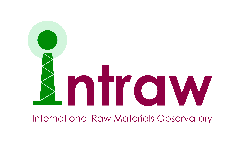 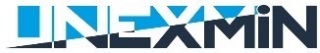 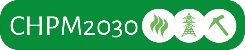 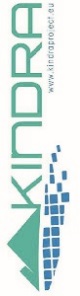 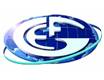 ELNÖKI ÉVKÖSZÖNTŐ 20183PROGRAMOK IDŐRENDBENJanuár 8.Agyagásványtani Szakosztály, Ásványtan-Geokémiai Szakosztály: „Konferencialevelek 2017” – Beszámolók 2017 legfontosabb konferenciáiról – Budapest4Január 15. Tudománytörténeti Szakosztály – előadóülés – Budapest5Január 15. Mérnökgeológiai és Környezetföldtani Szakosztály – Vezetőségi ülés – Budapest6Január 19–20.Földtani és kultúrtörténeti értékeink nyomában az Aggteleki-karszton – barlangtúrák6Január 19–20.MTA Geokémiai, Ásványtani és Kőzettani Tudományos Bizottságának Nanoásványtani Albizottsága, Ásványtan-Geokémiai Szakosztály, Pannon Egyetem – 13. Téli Ásványtudományi Iskola: Újdonságok a kísérletes ásványtanban – Veszprém8Február 8. MFT Nyersanyagföldtani Szakosztály, Miskolci Egyetem – „Ásványvagyon gazdálkodási ankét sorozat” 7. előadóülése – 50 éve ismerték fel a recski mélyszinti ércesedés jelentőségét – Recsk8Február 12.Agyagásványtani Szakosztály – Agyagásványtani Műhely: Diákok, ifjú szakemberek szakmai támogatása a 9. MEC konferencián való részvételben – Budapest9Február 19.Tudománytörténeti Szakosztály – Emlékezés Dudich Endrére, a sokoldalú geológusra – Budapest9Február 22.A Magyarhoni Földtani Társulat Választmányának ülése – Budapest9BEHARANGOZÓMárcius 21.A Magyarhoni Földtani Társulat 168. Tisztújító Közgyűlése – Budapest10Április 19–20.Mérnökgeológia-Kőzetmechanika 2018 Konferencia – Budapest10Május 24–26. Őslénytani- Rétegtani Szakosztály – 21. Magyar Őslénytani Vándorgyűlés – Félixfürdő (Románia)11EGYÉB PROGRAMOK11HÍREK11Török Ákos
elnökGörög Péter
titkár